中国大学生社会实践知行促进计划2020年第四届立邦「为爱上色」中国大学生农村支教奖大学生申报说明【主办单位】立邦投资有限公司【承办单位】中国大学生社会实践知行促进计划奖项介绍立邦「为爱上色」中国大学生农村支教奖由立邦投资有限公司于2017年设立，是“中国大学生社会实践知行促进计划”（简称“知行计划”）的核心项目。项目结合“一带一路”和“精准扶贫”国家战略，支持大学生团队深入乡村，开展助学支教、传统村落建筑及文化遗产调研等实践活动。三年来，已累计支持全国78所高校共302支大学生团队，深入中国197个城市开展社会实践，影响人数超过1,186万。2020年，支教奖继续支持50+高校的100支大学生团队前往100+实践地，开展助学支教，传统村落故事及色彩调研等实践，发现中国乡村色彩之美，传承乡土文化精神。同时，将继续邀请知名建筑师、设计师作为“青年导师”，为全国100支大学生团队提供专业指导，助力大学生成长。项目现已启动高校团队征集，请优先完成报名组队，组委会将持续观察疫情发展状况，并根据各地区和各高校相关政策，调整项目团队任务，分地区、分类型、分时段，以线下或线上方式组织开展社会实践活动。更多详细信息，请登录知行计划官方网站www.zhixingjihua.com。奖项设置每所重点合作高校可推荐2支团队参与，由专家委员会最终评审确定各奖项。最佳传播奖、最佳视频奖、最佳故事奖和最佳色彩奖，可与主奖项重复获得。组委会将从获奖团队中选拔部分受援地学校，免费提供学校内外墙美化、美术教室捐赠、美术教师培训等支持。申报资格1、申报团队人数不少于10人，且至少有一名美术/设计相关专业学生；同时需配备1-2名具备传播、视频拍摄及制作能力的同学，组委会将提供宣传方面专业指导。2、团队需至少有一名专业指导老师，知行计划将统一为团队指导老师颁发荣誉证书。3、团队实践地需有网络、具备开线上课程的设备条件。4、申报团队需获得校团委许可。若同一支团队连续两年申报，需确保实践地点不同。大学生任务1、开展各类助学支教课程。2、运用组委会提供的文件，完成实践地学校调查、村落故事及色彩调研。3、积极开展项目宣传，使用微信、微博、直播等平台，传递青春正能量。大学生任务要求及提交文件清单特别说明：照片要求清晰度高，单张不小于1M；视频要求成像清晰稳定。各团队提交的所有文件将由组委会全权处理，不再退还，请自行备份所有资料。大学生实践任务说明开展助学支教实践活动，完成至少1次“美丽中国”生态文明讲堂，提供独立的照片、视频、数据统计等材料。其他支教课程内容由大学生自行设计，包括但不限于：美术、语文、数学、英语、音乐等。运用组委会提供的《实践学校情况调查表》，完成实践地教育情况及外墙涂刷状况调研。运用组委会提供的“村落调研系列文件”（含《调研指导手册》《调研问卷》《访谈提纲》），完成实践地村落故事与色彩调研，提交《村落调研报告》。调研内容及方法请参考《村落调研大学生指导手册》。调研请在青年导师指导下完成，以图片、文本、视频等方式记录调研过程及成果，邀请青年导师给予专业培训及点评。运用组委会发放的宣传物资（T恤、旗帜、邦邦公仔、立邦色卡等），完成线上及线下宣传，并以照片、视频等方式有所体现。宣传新闻稿中需体现【知行计划-立邦「为爱上色」中国大学生农村支教奖】及项目LOGO；传播推送可采用图文、视频、直播等多种形式，内容包括但不限于：疫情影响下的项目筹备（在家&返校后）、队员征集、团队讨论、实践故事、实践感悟、导师寄语等。团队提交成果资料中，需至少包含3张知行计划旗帜照片，包括但不限于团队合照、旗帜各类创意照等。提交视频请使用组委会提供的统一片头&片尾。评审标准实践请重点参考以下评审标准，奖项评审将基于如下标准，综合考量各方面表现，择优选拔。全国奖&校级奖单项奖进度安排组委会联系方式联系电话：010-82191189 / 010-82193920电子邮箱：npeducationaward@126.com官方网站：www.zhixingjihua.com特别说明1.	实践内容需健康向上，不违反国家法律法规，不违背中国基本道德传统。2.	参评团队需保障实践活动的真实性，严禁凭空捏造，一经发现即取消其参评资格。3.	各团队及团队提交的所有文件均需按组委会要求撰写。主办方及组委会对本次奖项享有最终解释权。4.	各团队及团队提交的所有文件将由组委会全权处理，不再退还，请自行备份所有资料。特别支持所有参加支教奖的大学生团队所提交的视频和图片，可参加“知行计划”发起的“2020年大学生社会实践影像大赛”。所有参加支教奖的大学团队将获得申请下年度“知行计划”项目的优先资格。关于“云支教助学计划”中国有1,636个县，有超过20万所乡村学校，教学设备及课程内容都需要帮扶。云支教响应“精准扶贫”国家战略，旨在消除教育差别，改变未来中国，以“互联网+教育扶贫”创新模式，为大学生社会实践提供全新模式，实现乡村线上支教的远程化、专业化和常态化。自2018年创立以来，“云支教”已在9省11地开展，大学生面向宁夏、青海省、安徽、云南、海南、甘肃、四川、陕西、贵州等地乡村学校，开设了国学、英语、科学、音乐等多样的课程。2020年，面向全国高校公开申报，将限额为100支大学生团队提供如下支持。1.免费、专业、易用的线上支教平台。2.免费的授课技能及技术平台使用培训。3.志愿服务证书。4.参与竞逐“云支教大学生乡村教育奖”，争取更多支持资金。2020年，“云支教”开放“知行计划特别直通渠道”，所有知行计划参与团队将优先获得支持名额。扫描二维码，一键抢注申报。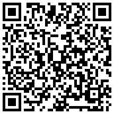 “美丽中国，青春行动”2020年，倡导所有大学生团队响应“美丽中国，青春行动”，在日常学习、生活和实践中，积极倡导和宣传减霾、减塑、减排、资源节约和水资源保护等生态文明理念，积极响应和参与“美丽中国，青春行动”组织开展的各项环境保护校园活动。关于“知行计划”中国大学生社会实践知行促进计划（简称“知行计划”）于2012年正式创立，是中国最重要的大学生项目官方平台，旨在推动和帮助社会力量，参与支持大学生社会实践和成长发展。截至2019年，“知行计划”已累计发动超过470所大学的6,000多支大学生团队参与，持续开展包括助学支教、环境保护、减贫脱贫、创新创业、乡村调研、专业竞赛、公益传播等形式多样的大学生社会实践和成长发展项目，共有49.1万大学生直接参与，使6,400余所乡村学校的300余万师生受益。奖项名称奖金数量「为爱上色」全国金奖¥10,0002「为爱上色」全国银奖¥8,0008「为爱上色」全国铜奖¥6,00040「为爱上色」校级优秀奖¥3,00050「为爱上色」最佳传播奖¥3,0002「为爱上色」最佳视频奖¥3,0002「为爱上色」最佳故事奖¥3,0002「为爱上色」最佳色彩奖¥3,0002时间团队任务及提交文件5.31前组建团队，并获得校方许可后，提交《申报表》6-8月利用组委会提供的宣传物资（T恤、旗帜、邦邦公仔、立邦色卡等），进行线上及线下宣传：通过团队微博&微信、直播平台、校园官网等平台发布项目信息；团队不少于15名队员同时关注知行计划及为爱上色官方微博&微信：微博：@大学生知行计划、@为爱上色中国微信：大学生知行计划、为爱上色实践期间（含宣传期），团队微博账号带话题词#为爱上色农村支教奖#发布不低于15条相关微博，并@为爱上色中国@大学生知行计划。同时积极参与其他线上互动活动；以“我的支教日记”为主题，拍摄并剪辑一段3分钟左右的视频。6-8月与青年导师对接，完成项目相关实践：开展助学支教实践活动，完成至少1次“美丽中国”生态文明讲堂；完成学校教育情况及内外墙涂刷状况调查；完成传统村落故事及色彩调研，运用立邦微信小程序——立邦采色灵感集完成乡村色彩采集；邀请青年导师参与团队实践传播、录制导师寄语，并为团队调研成果撰写点评意见。（②③调查问卷均由组委会提供）8.20前以下内容最终版统一提交至校团委和组委会：1份《实践项目成果统计表》.EXCEL1份《实践学校情况调查表》.WORD1套“村落调研”原始数据统计表（含访谈记录）&1份《村落调研报告》.WORD1份《大学生项目实践报告》.WORD精选实践照片（15张以上）及“支教日记”视频实践照片包含但不限于大学生团队合照、受援地学童特写、课堂实景、村落调研、户外活动、家访等实践内容。评审项目评审要求实践组织（30分）项目主题及内容设计具有创新性；实践内容安排合理（包括但不限于资金使用、队员简介、实践安排、人员分工、物资使用等）；与实践地、组委会均保持良好联系；与青年导师保持高频次互动。项目宣传（30分）实践各个阶段，充分利用微博、微信、直播平台等自媒体渠道开展宣传；利用文字、图片、视频、H5等形式开展项目传播；发布实践相关新闻，并与项目官方微博&微信开展高频次互动；充分运用组委会提供的宣传物资，完成相关宣传任务，并提交相关材料。项目成果（40分）按组委会要求，提交支教课程、当地教育情况、外墙涂刷、传统村落调研等实践活动成果资料，材料反馈真实、及时；提供一定数量&质量的照片及视频资料，内容丰富，画面清晰；除组委会规定任务外，提交额外高质量附件，以充实实践内容，体现团队实践特色，可酌情加分。评审项目评审要求最佳传播奖 微博发布数量，包括原创微博、即时直播等内容。与官微互动数量，包括微博超级话题#为爱上色农村支教奖#签到&发帖、转评赞等方式（个人账号互动请同时@团队账号）。参与@为爱上色中国 官方微活动次数。 微信：发布文章阅读数。 其他平台：运用抖音、快手、腾讯、中国青年网等其他平台发布项目相关文章次数。以上标准完成数量越多，获奖机会越大。最佳视频奖剧情拍摄角度新颖，主题特色鲜明，具有一定的说服力与感染力。剧情精炼不冗长，场景镜头衔接顺畅，布局精心合理。画面音质流畅，字幕清晰，与声音搭配得当。紧密关联“我的支教日记”主题，视频长度为3分钟左右。最佳故事奖故事为团队实践走访所见、所闻、所得，真实、有据可查。故事内容、主人公具有一定代表性，能够表现实践地村落某一时期或某一方面的典型特色。故事情节、人物细节描述完整，表达生动，具有一定可读性与吸引力。提交额外高质量的辅助说明文件，以充实故事内容及特色，可酌情加分。最佳色彩奖色彩调研角度全面，内容详实，并能通过组委会提供色卡和微信小程序资料，完整地呈现调研结果。调研过程能够融入团队的自我思考和创意，并通过村落走访、色彩调研等内容有所体现，获得青年导师专业指导及高度评价。色彩调研展示成果体现当地村落文化元素与色彩艺术，展现传统村落独具特色的色彩魅力和个性特征。提交额外高质量的辅助说明文件，以充实色彩调研成果，可酌情加分。时间内容5月15日前高校团委反馈《参与回执》，组委会发放海报及宣传物资5月31日前高校团队完成申报4-6月高校开展校园宣传，组委会完成青年导师分配6-8月大学生开展实践及各类形式项目宣传8月31日前校团委提交完整资料至组委会9-11月项目评审11-12月底颁奖典礼&奖金发放